Muskogee BRIDges out of poverty 
Getting Ahead Class Fall Schedule 2017
Welcome Congratulations, we are so glad you have been selected to be in this class!  We hope this experience will be one you will never forget and you will be able to use the tools you learn for the rest of your life.  This is just the beginning!  Some things we want you to know:Meal is served at 5:30pm - Class starts 6:00pm - Be In Your Seat at 6:00pmChildcare is provided.  The Childcare Director is Samantha Cook  918-781-1000Attendance is mandatory but we understand that emergencies may come up.  Please contact your facilitator as soon as possible if you will be absent or late.Discretion - What is talked about in class, stays in the class, so feel free to openly share at your comfort level.Stipends - You will receive a stipend for attending class and sharing information with us.  You will only get paid for the classes you attend.Free Dental Clinic - Available for GA Investigators only, open one Saturday a month, and you must have an appointment with Catherine White 918-441-6667.Free Eye Care – Available for GA Investigators only, by appointment only.Facebook – Please request to join the “Bridges Getting Ahead Grads” group to receive information about things in the community that we think you may want to know about.  And you can use this to help each other.Please “like” the “Muskogee Bridges Out Of Poverty” page.  We will be posting photos here.THANK YOU for sharing your time and investigation results with us.  We will use the information you provide to make Muskogee a better place to live, work, and play.  

The Bridges Staff are here to support you on your journey, please feel free to call us anytime.
Welcome to the Bridges Family!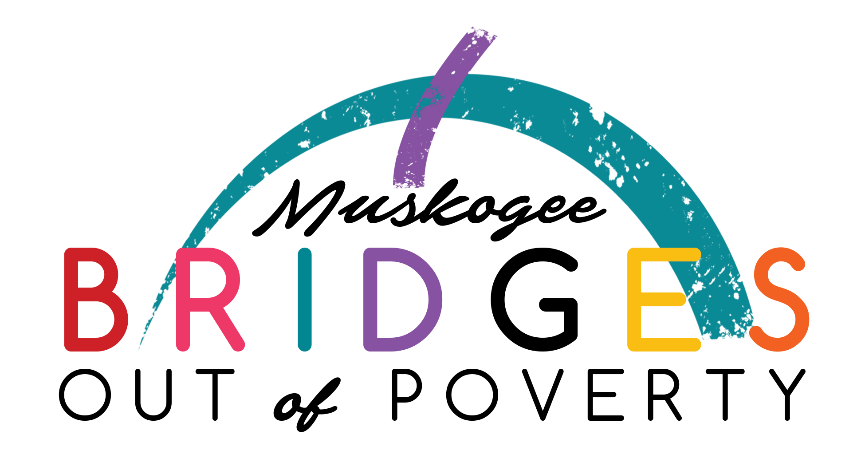 Thanks,Treasure, Shenia, and DianaAugust TUESDAYS1 8 15 2229MMMMMMMMMMSeptember TUESDAYS5 1219 26NO CLASSMMMMMMOctober TUESDAYS3 1017 24 31FPUFPUFPUFPUFPUNovember TUESDAYS7 1421 28 FPUFPUFPUFPUDecember TUESDAYS5 - Social12 - GraduationContact InfoBridges Office918-683-4600Diana White918-577-7809Mary Hicks918-348-1679Soledad 918-360-2575Kenyonne Derrick918-360-7212Shenia Salimonu918-869-5353Treasure McKenzie918-616-6710Sandy Coe918-680-3348Randi Beutelschies918-772-7565Samantha Cook918-780-9900